UPTON BY CHESTER AND DISTRICT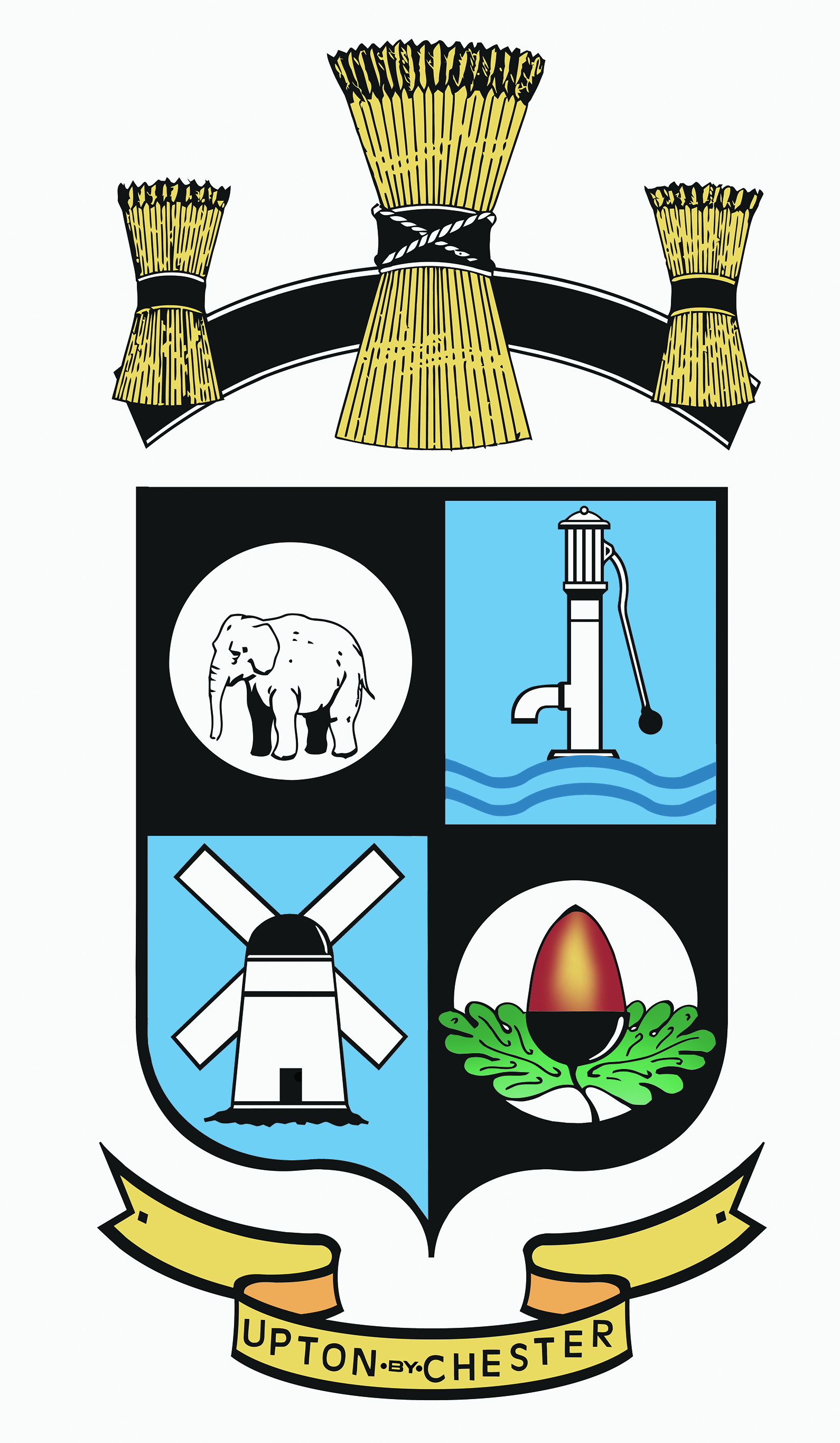 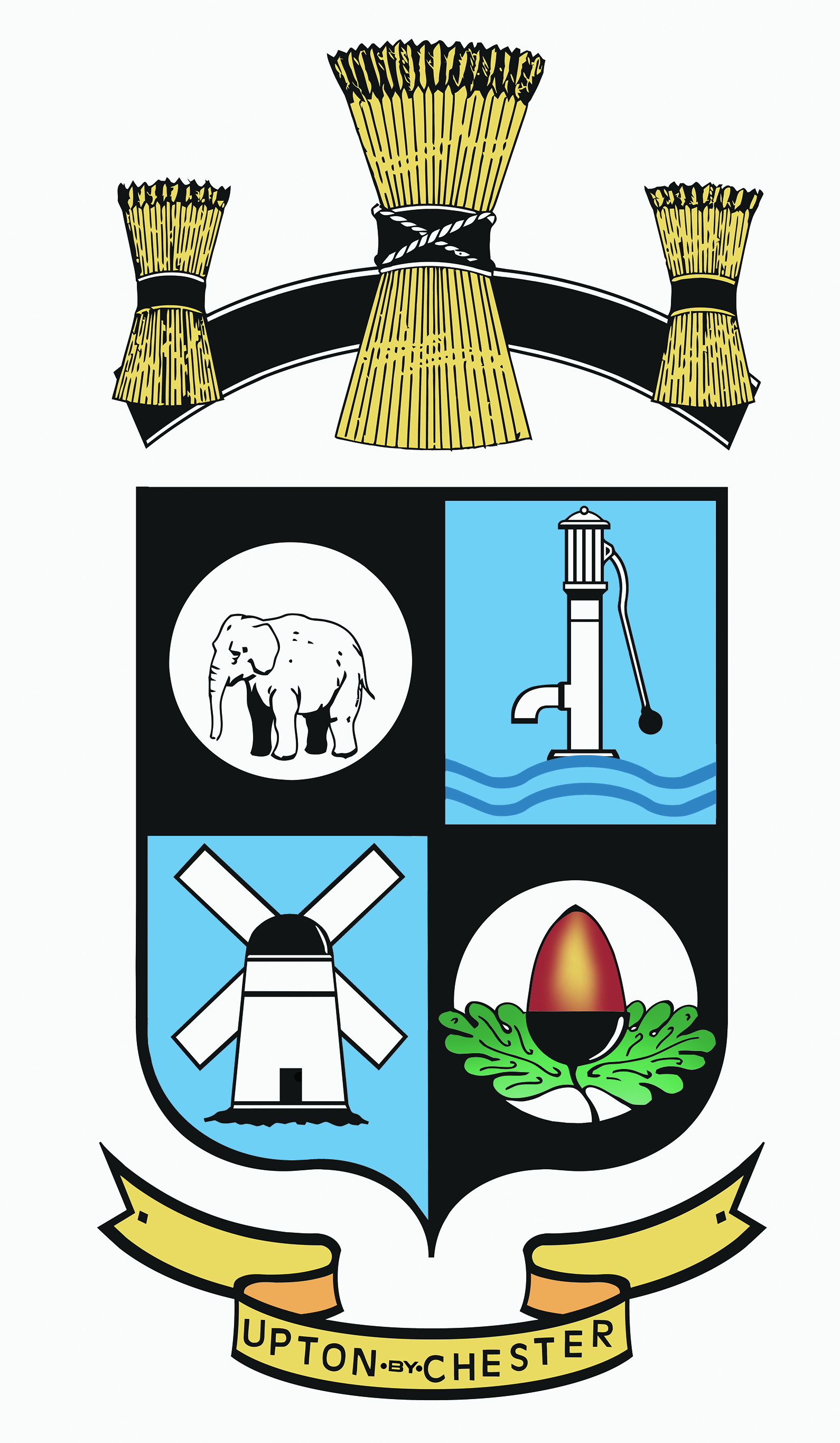  PARISH COUNCIL18 Gladstone RoadChesterCH1 4BY07584415343Email: clerk@uptonbychester.org.ukMinutes of the meeting of Upton by Chester and District Parish Council’s General Purposes and Localities Committee, held on Monday 16 July 2018, 8.00pm, at Upton Pavilion, Upton, Chester.Present: Cllr Bennion, Cllr Lee, Cllr M Lloyd, Cllr S Lloyd, Cllr Samuel, Cllr Southward and Cllr Walmsley (Chairman).In attendance: Suzi Pollard (Clerk).1. APOLOGIES FOR ABSENCE.Apologies for absence were received from Cllr Evans.Resolved: noted. 2. DECLARATIONS OF INTEREST.No declarations of interest were made.3. CLERK’S REPORT.Resolved: the clerk’s report was received and noted.4. MINUTES.Resolved: the Minutes of the meeting held on 4th June 2018 were approved as a correct record and signed by the Chairman.	Proposed by Cllr Bennion, seconded by Cllr Samuel.5. BOWLING GREEN.The clerk reported on the current condition of the bowling green and on information and advice received from a local bowling green specialist, and other sources.Various options are available to maintain the bowling green for the rest of the season and over the forthcoming winter.It was agreed that the existing grounds maintenance contractor is not a bowling green specialist and treatments neglected to be carried out at the end of last season have had a direct impact of the very poor condition of the green this year.Resolved: the bowling green maintenance aspect of the current grounds maintenance contract will be withdrawn with effect from 31 August. Pavilion staff will take over the responsibility for mowing the bowling green.A mower will be hired for the rest of the season.The clerk will source chemical licensing for members of the pavilion staff.Professional advice will be taken from a local bowling green specialist; remuneration is to be discussed and will be reported back to the Parish Council for approval.6. PROPERTY LISTING.Subsequent to a recent planning application being refused at White Gables, Plas Newton Lane. The Parish Council has been requested to apply for the building to be listed. It is hoped that this action will deter further planning applications.Resolved: the Parish Council will make an application to list White Gables, Plas Newton Lane, Upton by Chester.7. FIRE RISK ASSESSMENT.Resolved: the draft Fire Risk Assessment Policy is approved.8. HIGHWAYS ISSUES.No: 1 bus service – the Chairman reported that at the follow up public meeting, Stage Coach Bus Company confirmed it will not reinstate the bus service on Mill Lane.Residents at the meeting voted to cease the redirected Upton Lane service.Resolved: noted.It was reported that a large tree is overhanging the bus shelter on Mill Lane/Edgerton Drive junction.Resolved: the clerk will report this.9. DATE AND TIME OF THE NEXT MEETING.Resolved: the date and time of the next meeting will be on Monday 17th September 2018 at 7.30pm.